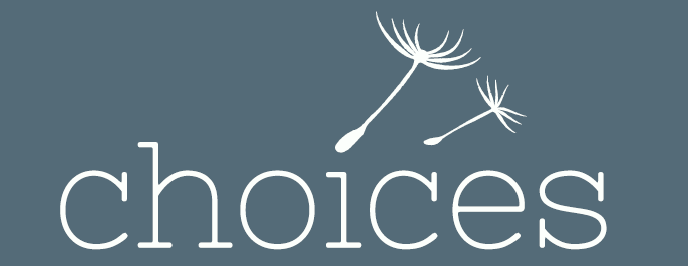 Supporting women through a pregnancy crisis and beyond390, Caldedonian RdIslingtonLondon N1 1DN020 7700 4475info@choicesislington.org www.choicesislington.orgCHOICES VOLUNTEER APPLICATION FORM Personal InformationName: Address:  Telephone/Mobile number:Date of birth: Email address: Do you have a valid DBS certificate on the update system?			Yes/NoWould you be happy for Choices to check your DBS on the update system or 			apply for a new volunteer DBS check if required for the role? 	            	    Yes/NoPlease tell us what interests you about working with Choices:And what interests you about the role you’d like to apply for? Please respond with reference to the role description.Please provide some information about previous experience you have had (professional, voluntary or other) that you feel will be useful for you in this role:Choices is a Christian organisation, but we welcome volunteers from all backgrounds. Please explain below how you’d feel about working within an organisation with a Christian ethos:General informationPlease tell us the days and times that you are available to volunteer (as well as frequency):  Where did you hear about Choices’ volunteer opportunities? Are you fluent in any language other than English?RefereesYou are required to provide us with two references before you can be accepted as a volunteer. We can only accept references from the details of the people you name below, so please ask their permission before supplying us with their name and email address. The referees you provide must have known you for a minimum of one year, cannot be a relative and must come from two different sources.Reference 1: *Reference 2: * Many thanks for your interest in volunteering with Choices.Any information given on this form is confidential and covered by the Data Protection Act 1998 and the General Data Protection Regulation 2018.